Micronic 全自动通用测试机 S400 技术参数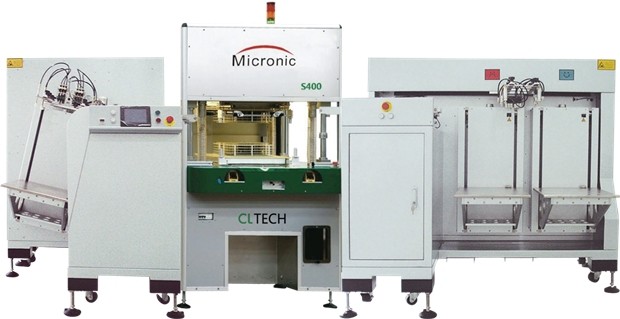     PCB特征    宽  16,9”  430mm                          16,9”  430mm                        长19,2”  490mm板厚0,015” … 0,1970,38 … 5mm0,38 … 5mm0,38 … 5mm测试尺寸:四密尺寸12,8” x 9,6”          325mm x 243 mm12,8” x 9,6”          325mm x 243 mm12,8” x 9,6”          325mm x 243 mm12,8” x 9,6”          325mm x 243 mm最大测试点数四密49152 点 四密49152 点 四密49152 点 四密49152 点 模组尺寸X=6,4” Y=1,6”	      162,5 mm x 40,64 mmX=6,4” Y=1,6”	      162,5 mm x 40,64 mmX=6,4” Y=1,6”	      162,5 mm x 40,64 mmX=6,4” Y=1,6”	      162,5 mm x 40,64 mm测试参数:电压10 to 250 V 可调(可按每1 V做调整)10 to 250 V 可调(可按每1 V做调整)10 to 250 V 可调(可按每1 V做调整)10 to 250 V 可调(可按每1 V做调整)电流5 - 10-20 mA5 - 10-20 mA5 - 10-20 mA5 - 10-20 mA最大绝缘阻值100 Mohm100 Mohm100 Mohm100 Mohm最小导通电阻5 Ohm5 Ohm5 Ohm5 Ohm机器规格:尺寸(长x宽x高)183.5” x 54.7” x 76,8”	 4660mmx1390mm x1950mm183.5” x 54.7” x 76,8”	 4660mmx1390mm x1950mm183.5” x 54.7” x 76,8”	 4660mmx1390mm x1950mm183.5” x 54.7” x 76,8”	 4660mmx1390mm x1950mm重量6622 lbs	         3010kg6622 lbs	         3010kg6622 lbs	         3010kg安装要求:电压1 x 400 VAC +/-10%1 x 400 VAC +/-10%1 x 400 VAC +/-10%频率40 … 60 _Hz Number40 … 60 _Hz Number40 … 60 _Hz Number电线3 phase lines + gnu3 phase lines + gnu3 phase lines + gnu分支电流16 A16 A16 A耗电7 KW7 KW7 KW选项:埋电阻测试低电阻测试低电阻测试低电阻测试夹具定位系统碳油板检测碳油板检测碳油板检测自动上下料微短路检测微短路检测微短路检测